How are you?! Respected stranger, I want to see how much you interested in find and acquaintance with new and wonderful woman? I’m Natalya. I’m hope to your like my picture. I am also searching man with whom my life will quiet and astonishing. I am very merry, kind and positive woman. But I’m still have alone and yet very tired of kind of life. So I go to a dating agency and got you email. Actually, I’m finding for real man for a serious friendship and even wedding in future. Main is my goal - I wish to search a lover to my solitary life! I very much hope that you are precisely this a person. I’ll be happy if we can find our common interests and our acquaintance is most great moment in our future life. Now I do not know how much you are interested in continuing our conversation therefore more detail I write about myself later!If you are interested Please write ONLY to my regular e-mail: natalya_natalyar@maramal.comI will wait your letter! See you soon, Natalya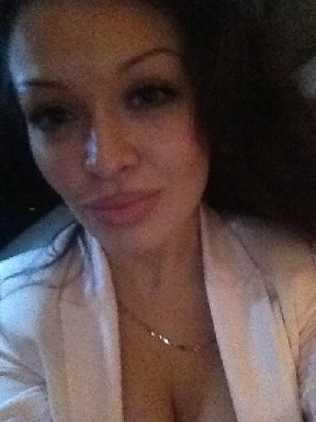 